Task 2. 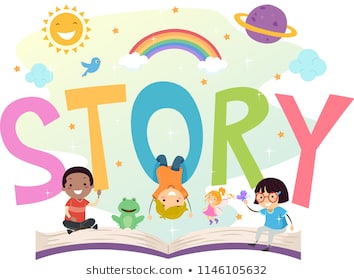 First, put the verbs in brackets in the Past Simple, then match the beginnings of the sentences to their endings to make sentences.1. John was     (be) tired, so                                      A. he                 (see) his doctor.2. He               (lose) his keys, so                              B. he                 (call) the police.3. Ann             (not/ like) the party, so                      C. he   went       (go) to bed early.4. They            (break) Mr. Green’s clock, so           D. he     (ask) me to lend him some.5. I                   (not/feel) well, so                              E. I                    (take) an aspirin.6. Tom             (need) money, so                              F. she                (miss) her bus.7. Nick            (have) a headache, so                        G. he                 (shout) at them. 8. Mum           (wake) too late, so                             H. she                (leave) early.1. C      2._     3._     4._     5._     6._     7._      8._